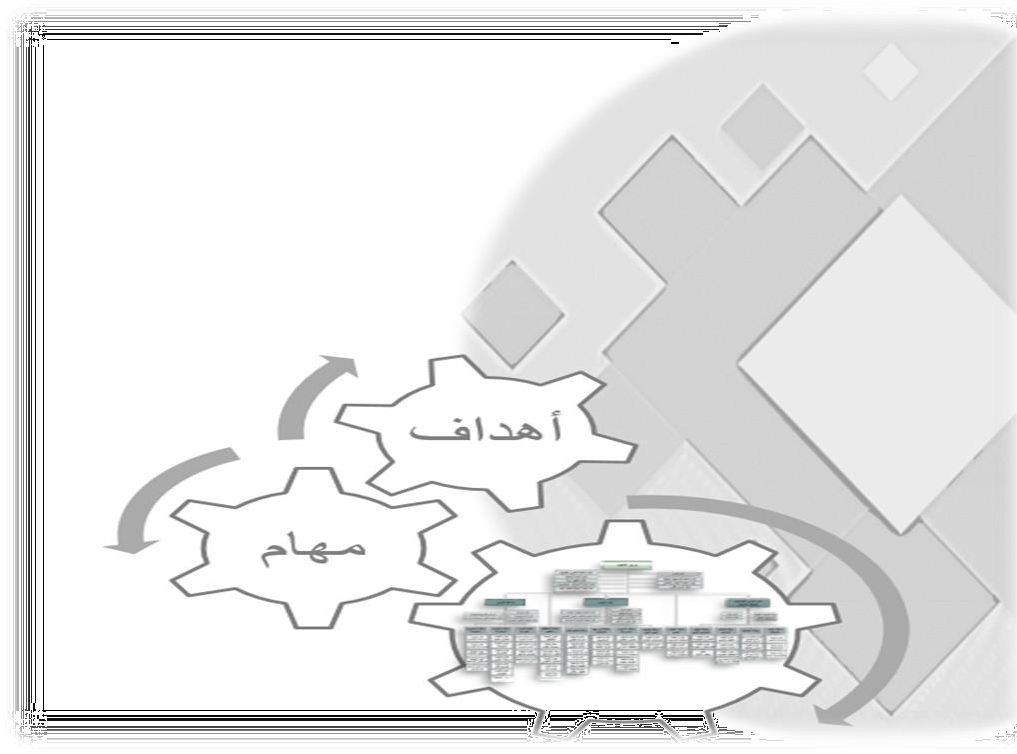 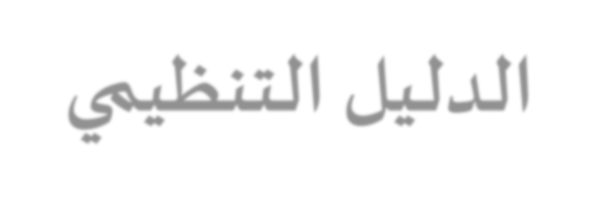 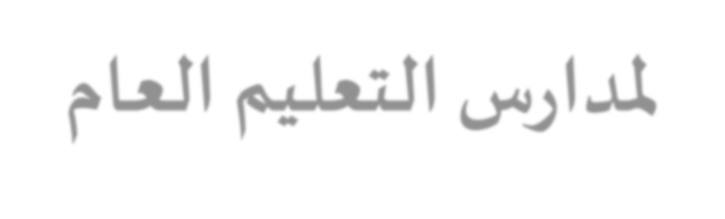 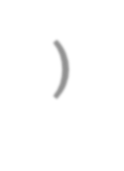 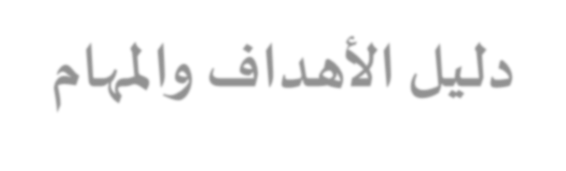 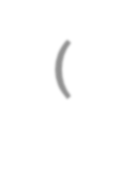 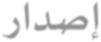 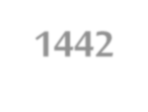 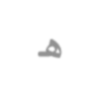 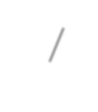 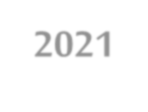 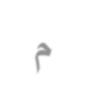 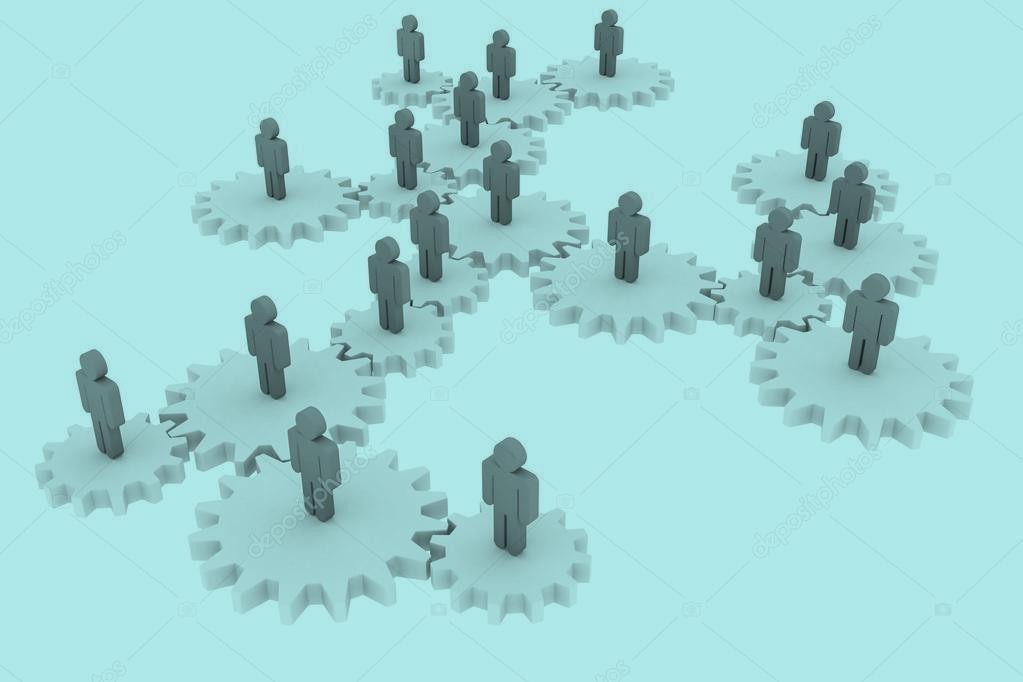 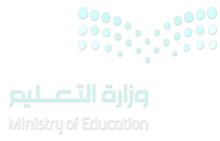 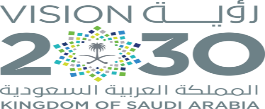 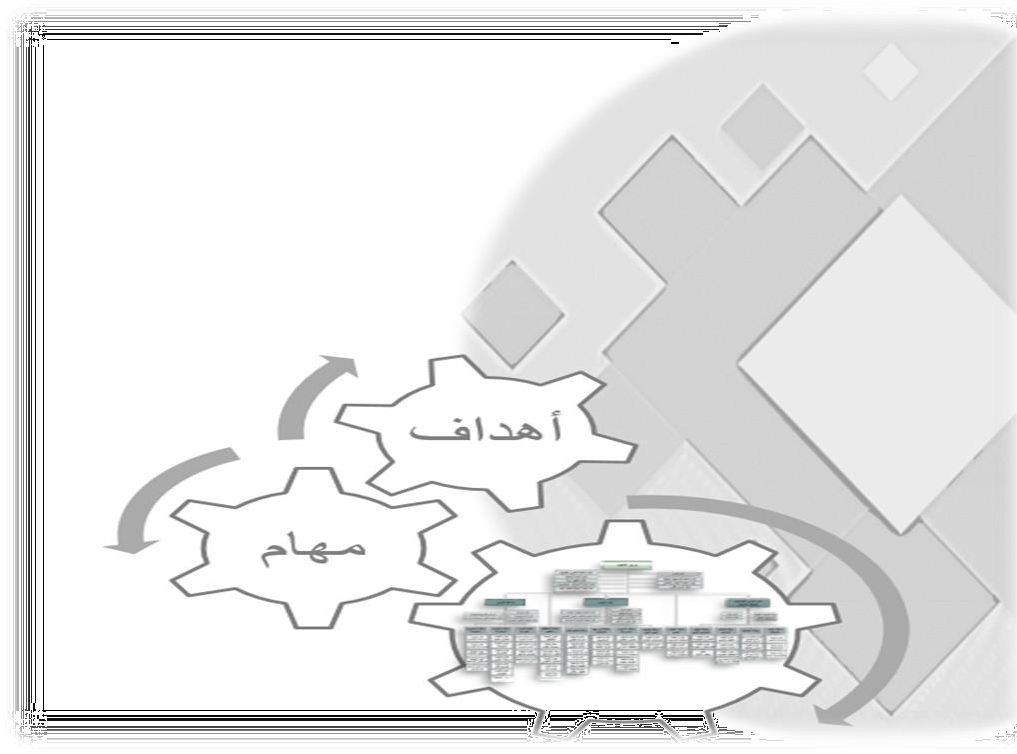 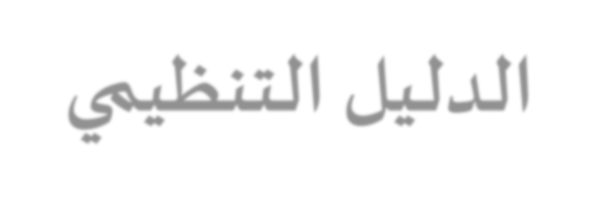 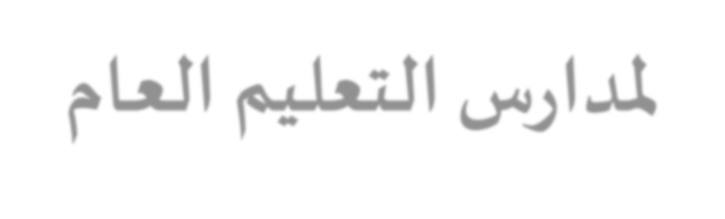 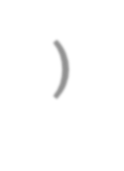 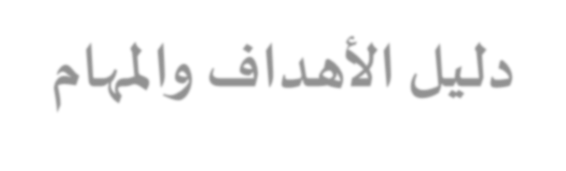 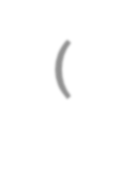 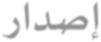 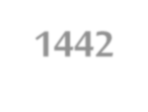 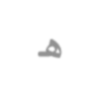 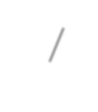 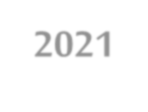 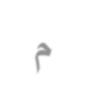 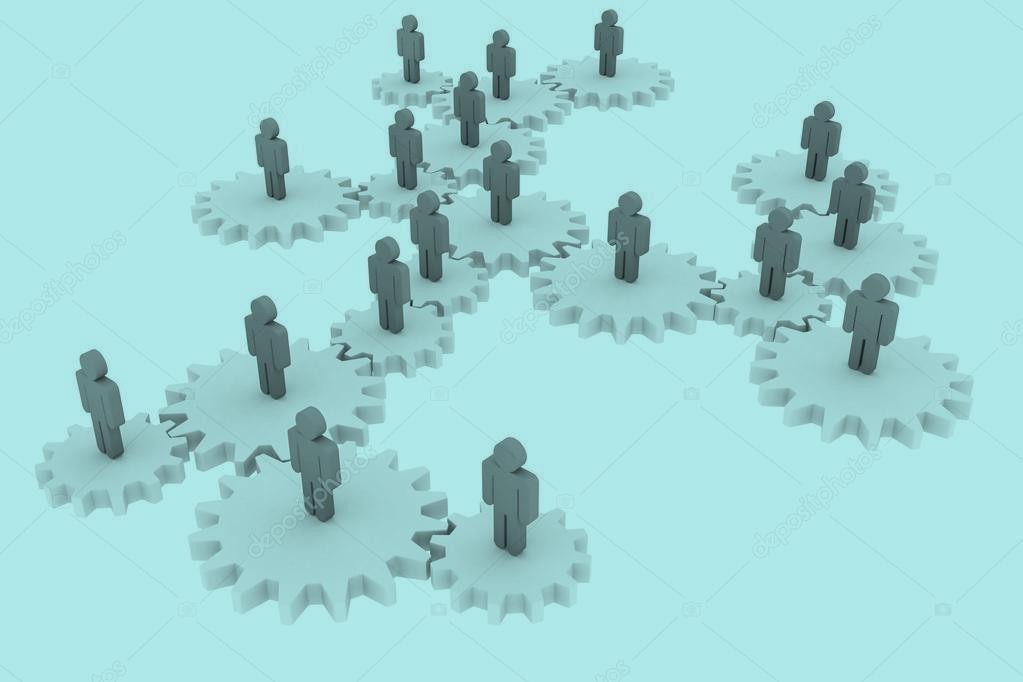 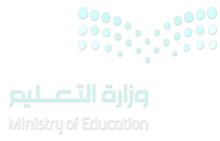 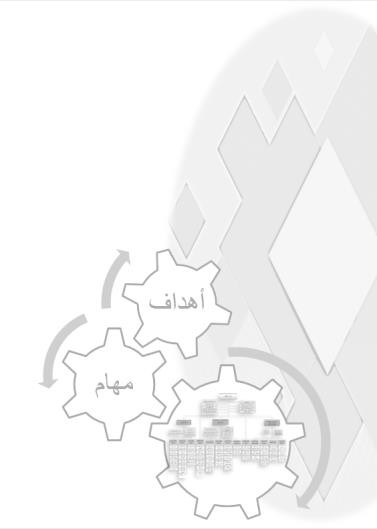 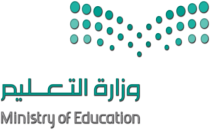 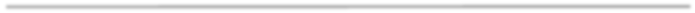 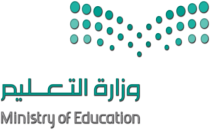 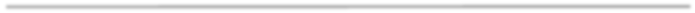 مقدمة                                                                     3تعريف المصطلحات                                                                             5مهام ومسؤوليات المدرسة                                                                  7التشكيالت المدرسية                                          9نماذج الهياكل التنظيمية للمدرسة                                          12مهام واختصاصات اللجان/وفرق العمل المدرسيةاللجنة اإلدارية                                                              17لجنة التوجيه واإلرشاد                                                   19لجنة التحصيل الدراسي                                                  21لجنة التميز                                                                  23فريق الصندوق المدرسي                                                25فريق األمن والسالمة المدرسية                                        27فريق عمل التربية الخاصة                                              29الوصف الوظيفي لمنسوبي المدرسةمدير المدرسة                                                               31الوكالء                                                                       34المعلمون                                                                     41رائد النشاط                                  51الموجه الطالبي                                                             54الموجه الصحي                                                             57أمين مصادر التعلم                             59محضر المختبر                                                             62المساعد اإلداري                                                           64مسجل المعلومات                                                          66الحارس                                                                      68موظفة خدمات                                                              70عامل الخدمات                                                              72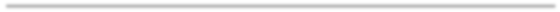 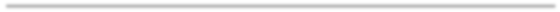 بسم هللا الرحمن الرحيم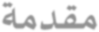 تسعى وزارة التعليم للتحسين املستمر لنواتج التعلم والعمليات الفنية واإلدارية، تبع ًا لتوجهاتها االسترااتييية وباإلفتادة نتن ضف تمل املمارستاتالتي تناسب واقع اململكة في نظم التعليم املتطورة. ونن ننطلق تركيز خطط الوزارة على تمكين املستوى التنفيذي الذي يباشر عمليات التعليم والتعلم باعتباره نتواة التطتوير، جتاتت ذتذه املراجعتةالشتتانلة للدلتتة التنظيميتتة واإلجراايتتة مل اتتتب التعلتتيم واملتترار ، وشتتملا نراجعتتة الهيانتتمل التنظيميتتة، ونهتتاا الوحتترات، وال  تتان، وفتترا العمتتمل،واألوصتتتال الوييفيتتتة م ميتتتع ناستتتوملد امل اتتتتب واملتتترار ،   تتتافة  لتتتى تطتتتوير الايتتتادة املررستتتية وتحستتتين  جتتتراتات العمتتتمل واملمارستتتات التعليميتتتةباملتترار ، واإلشتترافية فتتي امل اتتتب، بمتتا يحاتتق االرتاتتات بمستتتوى عمليتتة التعلتتيم والتتتعلم و تتمان نتتواتج تعلتتم ضف تتمل لط بنتتا، يل تتي تطلعتتات قيادتنتتاالرشيرة، ويعزز ام هود التنموية للوطن.وانط قتتت ًا نتتتن دور نتتترار  التعلتتتيم فتتتي تنفيتتتذ عمليتتتات التعلتتتيم والتتتتعلم وتحستتتين نواتيهتتتا، ارتكتتتز ذتتتذا التوجتتت  علتتتى نيموعتتتة نتتتن املبتتتاد  اإلداريتتتةواملهنية، وجات ناس ما نع توجهات الوزارة وخططها إلحراث التحول املاشود فتي التعلتيم العتاا، وايما هتا بترور املررستة فتي  حتراث التغييتا املاشتودبإذن هللا.وهللا املوفق،،،وزير التعليمد. حمر بن نحمر آل الشيخمقدمة                                                                                                3تعريف المصطلحات                                                         5مهام ومسؤوليات المدرسة                                                 79التشكيالت المدرسية                                         12نماذج الهياكل التنظيمية للمدرسةمهام واختصاصات اللجان/وفرق العمل المدرسية                              17اللجنة اإلدارية                                                             19لجنة التوجيه واإلرشادلجنة التحصيل الدراسي                                                 21لجنة التميز                                                                 23فريق الصندوق المدرسي                                               25فريق األمن والسالمة المدرسية                                       27فريق عمل التربية الخاصة                                             29الوصف الوظيفي لمنسوبي المدرسة                                                  31مدير المدرسة                                                             34الوكالء                                                                      41المعلمون                                                                    51رائد النشاط                                  54الموجه الطالبي                                                           57الموجه الصحيأمين مصادر التعلم                             59محضر المختبر                                                            62المساعد اإلداري                                                          64مسجل المعلومات                                                         66الحارس                                                                     68موظفة خدمات                                                             70عامل الخدمات                                                            72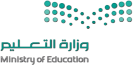 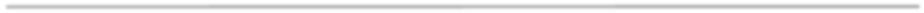 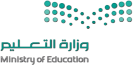 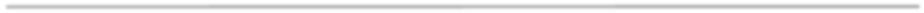                                                                    الوحدة التنظيمية                                         املدرسة                                                                   االرتباط التنظيمي                                          يرتبط بمديرمكتب/إدارة التعليم(نرار  التعليم املستمر ترتبط باسم / دارة التعليم املستمر في  دارة التعليم)                                                             هدف الوحدة التنظيمية                                     بناء وتعزيزالقيم اإلسالمية والوطنية والفكرية وتنمية املعارف واملهارات إلنشاء جيل واعي قادرعلى مواجهة الحياةالرليمل التنظيمي ملرار  التعليم العاا || وزارة التعليم                                                                                                                                                                                                                                                                                7مقدمة                                                                    3تعريف المصطلحات                                                                           5مهام ومسؤوليات المدرسة                                                                7التشكيالت المدرسية                                         9نماذج الهياكل التنظيمية للمدرسة                                        12 مهام واختصاصات اللجان/وفرق العمل المدرسيةاللجنة اإلدارية                                                            17لجنة التوجيه واإلرشاد                                                 19لجنة التحصيل الدراسي                                                 21لجنة التميز                                                                23فريق الصندوق المدرسي                                              25فريق األمن والسالمة المدرسية                                      27فريق عمل التربية الخاصة                                            29الوصف الوظيفي لمنسوبي المدرسةمدير المدرسة                                                             31الوكالء                                                                     34المعلمون                                                                   41رائد النشاط                                 51الموجه الطالبي                                                           54الموجه الصحي                                                           57أمين مصادر التعلم                           59محضر المختبر                                                           62المساعد اإلداري                                                         64مسجل المعلومات                                                        66الحارس                                                                    68موظفة خدمات                                                            70عامل الخدمات                                                            72جوانب توضيحية لتشكيالت الهيئة اإلدارية:.1   يطبق هذا الدليل على مدارس التعليم العام (حكومي، أهلي) ، وتحفيظ القرآن الكريم، والطفولة املبكرة، وبرامج التربية الخاصة املطبقة في التعليم العام، ومدارس التعليم املستمر، ويوجد في الدليل قواعد خاصة لبعض هذه املدارس..2   في حال عدم استحقاق املدرسة ملديرووكالء، يكلف أحد معلمي املدرسة للعمل مديرا للمدرسة بنصاب تدريس ي مخفض (مادة واحدة) من تخصصه..3   في حال استحقاق املدرسة لوكيل واحد، يتولى الوكيل جميع املهام املوكلة لوكالء املدرسة (شؤون الطالب، والشؤون املدرسية) ويتولى املديرجميع مهام وكيل املدرسة للشؤون التعليمية..4   يكلف معلم بنصاب مخفض للقيام بمهام املوجه الطالبي في املدارس التي يقل عدد طالبها عن )100( طالبا ..5   يتولى وكيل املدرسة مهام التخطيط للنشاط الطالبي في حالة عدم استحقاق املدرسة لرائد نشاط، وفي املدارس التي ال تستحق وكيل يتولى مديراملدرسة  هذه املهام..6    ُيكلف أحد معلمي مواد العلوم بمهام محضراملختبرملدارس املرحلة االبتدائية واملدارس التي ال تستحق محضرمختبرفي املرحلتين املتوسطة والثانوية..7   يتم تدويروكالء املدرسة الواحدة فيما بينهم كل سنتين، ويلتزم الوكالء بحضوردروس املعلمين وفق  جدول يعتمده مديراملدرسة ، ويقوم كل من مديراملدرسة  ووكالئها بتغطية النقص في التدريس عند الحاجة فقط..8   يقوم مديراملدرسة  بالتدريس بنصاب مخفض حسب الحاجة في مدارس التعلي  ًم املستمرالتي يقل عدد فصولها عن ثالثة فصول..9   يقوم وكيل املدرسة بالتدريس بنصاب مخفض في مدارس التعليم املستمر، وفقا ملا يحدد في جداول الحًصص املعتمدة من مديراملدرسة ..10 يقــوم مـــديراملدرســة  والوكيـــل للشــؤون التعليميـــة بمتابعــة التـــزام املعلمــين بتخصـــيص حصـــتين أســبوعيا مـــن حصــص اللغـــة العربيــة فـــي املرحلــة االبتدائيـــة لتعزيـــزالفهــم القرائـــي لــدى الطـــالب، وتخصــيص )5( دقـــائق للصــفوف األوليـــة و5( – )10 دقـــائقللصــفوف العليــا مــن الحصــة الدراســية بو اقــع أربــع حصــص يوميــا لتنفيــذ أنشــطة الكتابــة والخــط العربــي والقــراءات اإلثرائيــة وتعزيــزالفهــم القرائــي، ومتابعــة تفعيــل كافــة املعــاييرواإلجــراءات  ات العالقــة ببرنــامج تحســين األداء الكتــابي والقرائــي لــدىالطالب والطالبات في املرحلة االبتدائية.ى.11يكلف من لم يكتمل نصابه التدريس ي من املعلمين  باإلرشاد الطالبي، شريطة انطباق ضوابط اإلرشاد عليهم، أوبمهام تعليمية / تعليمية مساندة أخر    وفقا لحاجة العمل التي يحددها مديراملدرسة  وبما يتناسـب مـع معارفـه بمـا يكفـل االسـتفادة املثلـىللموارد البشرية للمدرسة..12 يشارك جميع املعلمين واإلداريين باملدرسة في اإلشراف اليومي بين الحصص، وفي املناوبة، باستثناء مديراملدرسة  ووكالئها، ويوضح اإلشراف واملناوبات في جدول يصدربتوقيع مديراملدرسة ، يراعى فيـه العـبء التدريسـ ي للمعلـم، بحيـك تكـون األولويـة فـياملناوبة واإلشراف بين الحصص للمعلمين األقل نصابا..13 في حال عدم استحقاق أوتوفرمسجل املعلومات في املدرسة يتولى أحد املساعدين اإلداريين مهامه املحددة في هذا الدليل..14 في حال عدم توفراملساعد اإلداري، يتولى وكالء املدرسة مهامهم (وكيل شؤون الطالب، وكيل الشؤون املدرسية)، كل فيما يخص مهام عمله..15 مسمى املساعد اإلداري يشمل جميع شاغلي الوظائف  ات الطابع اإلداري في املدرسة (مثل املساعد اإلداري، والسكرتير، والكاتب، والناسخ، وغيرها.).16 في مدارس الطفولة املبكرة، تكلف املديرة من تراه من إداريات الروضة باألعمال واملهام املتعلقة بالنواحي اإلدارية والتقنية املنظمة للعمل داخل الروضة..17موظفة الخدمات في مدارس الطفولة املبكرة تكلف بمساعدة معلمة رياض األطفال فقط، في الجوانب غيرالتعليمية..18 في حال وجود برنامج الدمج في املدارس يضاف عامل خدمات لكل مدرسة..19 يقوم مديراملدرسة  بتكليف أحد منسوبيها للقيام بدوراملنسق اإلعالمي فيها..20 تم إضافة املوجه الصحي في الهياكل التنظيمية بنا ًء على القرار الوزاري رقم )371691121( وتاريخ 1437/11/06هـ.، واملبني على قرارمحلس الوزراء رقم )25( وتاريخ 1434/01/19هـ..21يكون نصاب املعلم املمارس هو24 حصة ونصاب املعلم املتقدم هو22 حصة ونصاب املعلم الخبيرهو18 حصة10مقدمة                                                                                                3تعريف المصطلحات                                                                            5مهام ومسؤوليات المدرسة                                                 7التشكيالت المدرسية                                          9نماذج الهياكل التنظيمية للمدرسة                                                       12مهام واختصاصات اللجان/وفرق العمل المدرسيةاللجنة اإلدارية                                                             17لجنة التوجيه واإلرشاد                                                   19لجنة التحصيل الدراسي                                                  21لجنة التميز                                                                  23فريق الصندوق المدرسي                                                25فريق األمن والسالمة المدرسية                                       27فريق عمل التربية الخاصة                                              29الوصف الوظيفي لمنسوبي المدرسةمدير المدرسةالوكالء المعلمون رائد النشاط الموجه الطالبي الموجه الصحيأمين مصادر التعلم محضر المختبر المساعد اإلداري مسجل المعلوماتالحارس موظفة خدمات عامل الخدماتهيكل املدرسة وفقاً لعدد الطالب (ثالثة وكالء)                                             مديراملدرسةالسكرتياالوكيمل للشؤون املررسيةاملساعر اإلداري(امخرنات املسانرة وام ودة)املساعر اإلداري)تانية املعلونات(نح ر املختبا ضنين نصادر التعلمامحار عانمل خرناتالوكيمل لشؤون الط باملساعر اإلداري)شؤون الط ب(راار الاشاط الط ملد املوج الط ملداملوج الصحينس مل املعلوناتالوكيمل للشؤون التعليميةنعلمو املواد الرراسية نعلم الرابية امخاصة نعلم املوذوبيننساعر املعلم(تربية خاصة)نويفة خرنات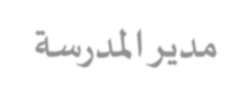 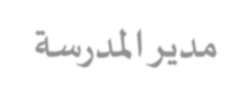      «موظفة خدمات»  خاص برياض األطفال في مدارس الطفولة املبكرة      استحقاق املكونات التنظيمية في هذا الهيكل تحكمه التشكيالت املعتمدة.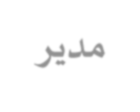 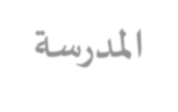 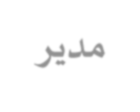 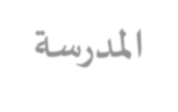      «موظفة خدمات»  خاص برياض األطفال في مدارس الطفولة املبكرة      استحقاق املكونات التنظيمية في هذا الهيكل تحكمه التشكيالت املعتمدة.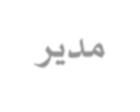 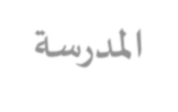 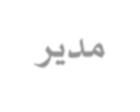 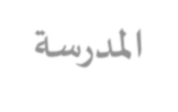      «موظفة خدمات»  خاص برياض األطفال في مدارس الطفولة املبكرة      استحقاق املكونات التنظيمية في هذا الهيكل تحكمه التشكيالت املعتمدة.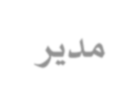 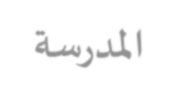 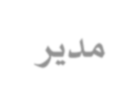 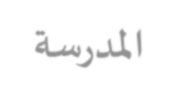      «موظفة خدمات»  خاص برياض األطفال في مدارس الطفولة املبكرة      استحقاق املكونات التنظيمية في هذا الهيكل تحكمه التشكيالت املعتمدة.مقدمة                                                                                                3تعريف المصطلحات                                                                            5مهام ومسؤوليات المدرسة                                                7التشكيالت المدرسية                                        9نماذج الهياكل التنظيمية للمدرسة                                                      12مهام واختصاصات اللجان/وفرق العمل المدرسيةاللجنة اإلدارية                                                         17لجنة التوجيه واإلرشاد                                                  19لجنة التحصيل الدراسي                                                 21لجنة التميز                                                                 23فريق الصندوق المدرسي                       25فريق األمن والسالمة المدرسية                                       27فريق عمل التربية الخاصة                                             29الوصف الوظيفي لمنسوبي المدرسةمدير المدرسة                                                             31الوكالء                                                                      34المعلمون                                                                    41رائد النشاط                                  51الموجه الطالبي                                                           54الموجه الصحي                                                            57أمين مصادر التعلم                             59محضر المختبر                                                            62المساعد اإلداري                                                          64مسجل المعلومات                                                         66الحارس                                                                     68موظفة خدمات                                                             70عامل الخدمات                                                            72اللجنة اإلدارية للمدرسة                                                                      اعضاء اللجنة                                           رئيس اللجنة أعضاءعضو عضو أعضاءمقررا للجنة    مديراملدرسة     وكالء املدرسة   املوجه الطالبي     رائد النشاط     ثالثة معلمين  مساعد إداري                                                                        هدف اللجنة                                            قرار خطة املررسة التشغيلية، ونتابعة سيا العملية الرابوية والتعليمية، وتش يع ضوج اإلبراع والتميز املررس ي بما يعزز التحصيمل الرراس ي للطالب ويحاق رسالة املررسة، ونناقشة التحريات التي تواج  املررسة واتخاذ التوصيات ال زنة بشأ ها، ل رتاات بمستوىالتعليم والتعلم.                                                               قواعد تشكيل اللجنة                                      •    يصرر نرير املررسة  قرا  ًرا بتشكيمل ال  نة.•   يختار نرير املررسة املعلمين، وي ون نن بينهم نعلم خبيا على األقمل ، ضو نعلمنتارا على األقمل في حال عرا توفر املعلم امخبيا، ضو نعلمون نمارسون في حالعرا توفر املعلمين امخباات واملتارنين.                                                                   اجتماعات اللجنة                                         •   تعار ال  نة اجتماعاتها برعوة نن رايسها نرة واحرة شهري ًا، ولرايس ال  نة ضن يرعو الجتماعطار  عنر امحاجة، على ضن ال تتسبب ذذه اإلجتماعات بإرباك/تعطيمل اليوا الرراس ي.•    لرايس ال  نة دعوة نن يراه نن غيا األع ات للمشاركة في نناقشة ضحر املو وعات في جرولضعمال ال  نة، وفق ال وابط املنظمة لذلك.الرليمل التنظيمي ملرار  التعليم العاا || وزارة التعليم                                    17•   توثق اجتماعات ال  نة بمحا ر رسمية وترون في س مل خاص نت من املناقشاتوالتوصيات والارارات.مقدمة                                                                                                3تعريف المصطلحات                                                                            5مهام ومسؤوليات المدرسة                                                 7التشكيالت المدرسية                                         9نماذج الهياكل التنظيمية للمدرسة                                                      12مهام واختصاصات اللجان/وفرق العمل المدرسيةاللجنة اإلدارية                                                             17لجنة التوجيه واإلرشاد                                             19لجنة التحصيل الدراسي                                                 21لجنة التميز                                                                 23فريق الصندوق المدرسي                                               25فريق األمن والسالمة المدرسية                                       27فريق عمل التربية الخاصة                                             29الوصف الوظيفي لمنسوبي المدرسةمدير المدرسةالوكالء المعلمون رائد النشاط الموجه الطالبي الموجه الصحيأمين مصادر التعلم محضر المختبر المساعد اإلداري مسجل المعلوماتالحارس موظفة خدمات عامل الخدماتلجنة التوجيه واإلرشاد                                                                      اعضاء اللجنة                                           رئيس اللجنةعضوأعضاء مقررًا للجنة     وكيل املدرسة لشؤون الطالب     وكيل املدرسة للشؤون التعليمية     ثالثة معلمين   املوجه الطالبي                                                                        هدف اللجنة                                           التخطيط لباانج التوجي  واإلرشاد ونتابعة تنفيذذا وتاويمها واقرااح الباانج التيتتناسب نع  ن انيات وحاجات املررسة، والنظر في ق ايا الط ب•   يصرر نرير املررسة  قرا  ًرا بتشكيمل ال  نة.•   يشارك في اجتماع ال  نة وفا ًا ملرايات ضع ات ال  نة نن يسترعي ح وره دونالتصويا على قرارات ال  نة، نثمل: نعلم الصف، نعلم املادة، نعلم الرابية امخاصة،نعلم املوذوبين، راار الاشاط، الطالب، ولي ضنر الطالب.                                                                   اجتماعات اللجنة                                         •   تعار ال  نة اجتماعاتها بش مل شهري ،ولرايس ال  نة دعوة ال  نة  لى اجتماعات طاراةوفق امحاجة، على ضن ال تتسبب ذذه اإلجتماعات بإرباك/تعطيمل اليوا الرراس ي.•   توثيق اجتماعات ال  نة بمحا ر رسمية وترون في س مل خاص نت من املناقشاتوالتوصيات والارارات.الرليمل التنظيمي ملرار  التعليم العاا || وزارة التعليم                                    19مقدمة تعريف المصطلحات مهام ومسؤوليات المدرسة التشكيالت المدرسيةنماذج الهياكل التنظيمية للمدرسة مهام واختصاصات اللجان/وفرق العمل المدرسيةاللجنة اإلدارية لجنة التوجيه واإلرشاد لجنة التحصيل الدراسيلجنة التميز فريق الصندوق المدرسي فريق األمن والسالمة المدرسية فريق عمل التربية الخاصةالوصف الوظيفي لمنسوبي المدرسةمدير المدرسةالوكالء المعلمون رائد النشاط الموجه الطالبي الموجه الصحيأمين مصادر التعلم محضر المختبر المساعد اإلداري مسجل المعلوماتالحارس موظفة خدمات عامل الخدماتلجنة التحصيل الدراس يراي   ًس ال  نة     نرير املررسة                                                                        هدف اللجنة                                            مان تطبيق اختبارات التحصيمل الرراس ي بما يسهم في تيوير العمليات الرابويةوالتعليمية والتنظيمية في املررسة، واالرتاات بكفاتة األدات التحصيلي ونواتج التعلمللمررسة،  وترقيق واستخراج النتااج وفاا للوااح واإلجراتات والتعليمات املعتمرة.                                                               قواعد تشكيل اللجنة                                      •   املعلمين يتم اختيارذم نن قبمل نرير املررسة .•   يصرر نرير املررسة  قرارا بتشكيمل ال  نة.الرليمل التنظيمي ملرار  التعليم العاا || وزارة التعليم                                    21                                                                   اجتماعات اللجنة                                         •   تعار ال  نة اجتماعاتها بش مل دوري في نمل فصمل دراس ي بما ال يامل عن اجتماعين،وملرير املررسة  ورايس ال  نة دعوة ال  نة  لى اجتماعات طاراة وفق امحاجة، ، على ضنال تتسبب ذذه اإلجتماعات بإرباك/تعطيمل اليوا الرراس ي.•   توثق اجتماعات ال  نة بمحا ر رسمية وترون في س مل خاص نت من املناقشات والتوصيات والارارات.مقدمة                                                                    3تعريف المصطلحات                                                                            5مهام ومسؤوليات المدرسة                                                                 7التشكيالت المدرسية                                         9نماذج الهياكل التنظيمية للمدرسة                                         12مهام واختصاصات اللجان/وفرق العمل المدرسيةاللجنة اإلدارية                                                             17لجنة التوجيه واإلرشاد                                                  19لجنة التحصيل الدراسي                                                 21لجنة التميز                                   23فريق الصندوق المدرسي                                               25فريق األمن والسالمة المدرسية                                       27فريق عمل التربية الخاصة                                             29الوصف الوظيفي لمنسوبي المدرسةمدير المدرسة                                                              31الوكالء                                                                      34المعلمون                                                                    41رائد النشاط                                  51الموجه الطالبي                                                            54الموجه الصحي                                                            57أمين مصادر التعلم                             59محضر المختبر                                                            62المساعد اإلداري                                                          64مسجل المعلومات                                                         66الحارس                                                                     68موظفة خدمات                                                             70عامل الخدمات                                                             7222لجنة التميز                                                                      اعضاء اللجنة                                           رايس ال  نة ضع اتع    وناررض ل  نة ضع ات     نرير املررسة    وك ت املررسة   املوج  الط ملد     راار الاشاط     ث ثة نعلمين                                                                        هدف اللجنة                                            عراد امخطة التشغيلية للمررسة، وتش يع ضف مل املمارسات بين ناسوبيها ل مانالتميز املؤسس ي والتخصص ي بما يسهم في تيوير العمليات الرابوية والتعليمية والتنظيميةفي املررسة، واالرتاات بكفاتة األدات املؤسس ي.                                                               قواعد تشكيل اللجنة                                      •    يصرر نرير املررسة  قرا  ًرا بتشكيمل ال  نة.•   اختيار نعلمين خباات يتم نن قبمل نرير املررسة  ، ضو نعلمين  نتارنين في حال عراتوفر امخباات، ضو نعلمين نمارسين في حال عرا توفر املعلمين امخباات واملتارنين.•   تعار ال  نة اجتماعاتها نرة نمل شهر وتس مل اجتماعاتها في نحا ر يوقعها األع ات، وملريراملررسة  دعوة ال  نة  لى اجتماعات طاراة وفق امحاجة ، على ضن ال تتسبب ذذه اإلجتماعاتبإرباك/تعطيمل اليوا الرراس ي.•   توثيق اجتماعات ال  نة بمحا ر ترون في س مل خاص نت من التوصيات ونتابعة الارارات .الرليمل التنظيمي ملرار  التعليم العاا || وزارة التعليم                                    23•   يتم اتخاذ التوصية في ضي نو وع يطرح للنااش نن خ ل التصويا باألغلبية وعنر تساوياألصوات يغلب  الطرل الذي في  الرايس.مقدمة تعريف المصطلحات مهام ومسؤوليات المدرسة التشكيالت المدرسيةنماذج الهياكل التنظيمية للمدرسة مهام واختصاصات اللجان/وفرق العمل المدرسيةاللجنة اإلدارية لجنة التوجيه واإلرشاد لجنة التحصيل الدراسيلجنة التميز فريق الصندوق المدرسي فريق األمن والسالمة المدرسية فريق عمل التربية الخاصةالوصف الوظيفي لمنسوبي المدرسةمدير المدرسةالوكالء المعلمون رائد النشاط الموجه الطالبي الموجه الصحيأمين مصادر التعلم محضر المختبر المساعد اإلداري مسجل المعلوماتالحارس موظفة خدمات عامل الخدماتفريق العمل املؤقت الخاص بــــ«الصندوق املدرس ي»                                                        اعضاء الفريق                                                                                           هدف الفريق                                    دارة ونتابعة ضعمال الصنروا املررس ي والعممل على تنمية نوارده.                                                 قواعد تشكيل الفريق                              •   يتم ت ليف فريق العممل نن قبمل ال  نة اإلدارية نن ضع ائها لإلشرالعلى الصنروا املررس ي.•   يتم الرفع بالتاارير الرورية ل  نة اإلدارية.الرليمل التنظيمي ملرار  التعليم العاا || وزارة التعليم                                    25                                                    اجتماعات الفريق                                •   يعار الفريق اجتماعات  نرة  واحرة على األقمل شهري ًا، ولرايس الفريق ضنيرعو الجتماع طار  عنر امحاجة، على ضن ال تتسبب ذذه اإلجتماعاتبإرباك/تعطيمل اليوا الرراس ي.•   توثق اجتماعات الفريق بمحا ر رسمية وترون في س مل خاص نت مناملناقشات والتوصيات والارارات.مقدمة تعريف المصطلحات مهام ومسؤوليات المدرسة التشكيالت المدرسيةنماذج الهياكل التنظيمية للمدرسةمهام واختصاصات اللجان/وفرق العمل المدرسيةاللجنة اإلدارية لجنة التوجيه واإلرشاد لجنة التحصيل الدراسيلجنة التميز   فريق الصندوق المدرسي فريق األمن والسالمة المدرسية فريق عمل التربية الخاصةالوصف الوظيفي لمنسوبي المدرسةمدير المدرسةالوكالء المعلمون رائد النشاط الموجه الطالبي الموجه الصحيأمين مصادر التعلم محضر المختبر المساعد اإلداري مسجل المعلوماتالحارس موظفة خدمات عامل الخدماتفريق العمل املؤقت الخاص بــــ«األمن والسالمة املدرسية»                                                        اعضاء الفريق                                  رايس الفريقع و ع و ع وان    وكيمل املررسة للشؤون املررسية   املوج  الط ملد   املوج الصحي     اثنان نن املعلمين ترشحهما ال  نة اإلدارية                                                         هدف الفريق                                    دارة ونتابعة عمليات األنن والس نة املررسية وعمليات اإلخ ت.                                                 قواعد تشكيل الفريق                              •   قبمل براية نمل فصمل دراس ي يتم ت ليف فريق العممل نن قبمل ال  نةاإلدارية نن ضع ائها لإلشرال على األنن والس نة املررسية.•   اإللرزاا باألدلة والاواعر املتعلاة بعمليات األنن والس نة واإلخ ت.الرليمل التنظيمي ملرار  التعليم العاا || وزارة التعليم                                    27•   يتم الرفع بالتاارير الرورية ل  نة اإلدارية.                                                    اجتماعات الفريق                                •   يعار الفريق اجتماعات  نرة  واحرة على األقمل شهري ًا، ولرايس الفريق ضنيرعو الجتماع طار  عنر امحاجة، على ضن ال تتسبب ذذه اإلجتماعاتبإرباك/تعطيمل اليوا الرراس ي.•   توثق اجتماعات الفريق وعمليات املسح امليراند بمحا ر رسمية وترونفي س مل خاص نت من املناقشات والتوصيات والارارات.مقدمة تعريف المصطلحات مهام ومسؤوليات المدرسة التشكيالت المدرسيةنماذج الهياكل التنظيمية للمدرسةمهام واختصاصات اللجان/وفرق العمل المدرسيةاللجنة اإلدارية لجنة التوجيه واإلرشاد لجنة التحصيل الدراسيلجنة التميز   فريق الصندوق المدرسي فريق األمن والسالمة المدرسية فريق عمل التربية الخاصةالوصف الوظيفي لمنسوبي المدرسةمدير المدرسةالوكالء المعلمون رائد النشاط الموجه الطالبيالموجه الصحي أمين مصادر التعلم محضر المختبر المساعد اإلداري مسجل المعلوماتالحارس موظفة خدمات عامل الخدماتفريق العمل املؤقت الخاص بــــ«التربية الخاصة»في املدارس التي فيها برامج التربية الخاصة                                                        اعضاء الفريق                                  رايس الفريق ع وع   واع وان    وكيمل املررسة لشؤون الط ب   املوج  الط ملد   املوج الصحي     اثنان نن املعلمين ترشحهما ال  نة اإلدارية     نعلم الرابية امخاصة (حسب اإلختصاص)                  ع وا وناررا                                                         هدف الفريق                                   تاريم خرنات الرابية امخاصة للط ب ذوي االعاقة ونتابعة شؤو هم فياملررسة.                                                 قواعد تشكيل الفريق                              •   يتم تشكيمل الفريق في املرار  التي يوجر بها برانج تربية خاصة قبمل برايةنمل فصمل دراس ي•   يتم ت ليف فريق العممل نن قبمل ال  نة اإلدارية.•   اإللرزاا باللوااح والاواعر التنظيمية املتعلاة بالرابية امخاصة.•   لرايس الفريق االستعانة بمن ترعو امحاجة ل .                                                    اجتماعات الفريق                                •   يعار الفريق اجتماعات  نرة  واحرة على األقمل شهري ًا، ولرايس الفريق ضنيرعو الجتماع طار  عنر امحاجة.•   توثق اجتماعات الفريق بمحا ر رسمية وترون في س مل خاص نت مناملناقشات والتوصيات والارارات.الرليمل التنظيمي ملرار  التعليم العاا || وزارة التعليم                                    29•   استخراا النماذج املعتمرة في ذلك في األدلة ذات الع قة في عمليات الفريق.مقدمة                                                                     3تعريف المصطلحات                                                                            5مهام ومسؤوليات المدرسة                                                                 7التشكيالت المدرسية                                          9نماذج الهياكل التنظيمية للمدرسة                                         12مهام واختصاصات اللجان/وفرق العمل المدرسيةاللجنة اإلدارية                                                             17لجنة التوجيه واإلرشاد                                                   19لجنة التحصيل الدراسي                                                  21لجنة التميز                                                                  23فريق الصندوق المدرسي                                                25فريق األمن والسالمة المدرسية                                       27فريق عمل التربية الخاصة                                              29الوصف الوظيفي لمنسوبي المدرسةمدير المدرسة                                                           31الوكالء                                                                      34المعلمون                                                                    41رائد النشاط                                  51الموجه الطالبي                                                            54الموجه الصحي                                                            57أمين مصادر التعلم                             59محضر المختبر                                                             62المساعد اإلداري                                                          64مسجل المعلومات                                                         66الحارس                                                                     68موظفة خدمات                                                             70عامل الخدمات                                                             7230                                         املسمى الوظيفي                         مديراملدرسة                                       االرتباط التنظيمي                        يرتبط بمرير نكتب/ دارة التعليم(في نرار  التعليم املستمر يرتبط باسم/ دارة التعليم املستمر في  دارة التعليم)                                         الهدف الوظيفي                         اإلشرال على املررسة ونتابعة نستوى األدات والتخطيط والتنظيم والتاويم  لرعاية شؤون الط ب في املررسة ونعام ة جميع الا ايااملتعلاة بهم تربويا وتعليميا لتحايق األذرال وتحسين نواتج التعلم.                               املؤهالت والخبرات املطلوبة                   −    نعلم نمار  فأعلى−    ع وية في ال  ان ذات الع قة بالوييفة،ضو ترضس  لفرا عممل ذات ع قة−    خباة 9 سنوات، ننها 6 سنوات في الترريسو 3 سنوات  نوكيمل نررسة.شهادة جانعية ضو ضعلى                                         املسمى الوظيفي                         مديراملدرسة                                       االرتباط التنظيمي                        يرتبط بمرير نكتب/ دارة التعليم(في نرار  التعليم املستمر يرتبط باسم/ دارة التعليم املستمر في  دارة التعليم)                                         الهدف الوظيفي                         اإلشرال على املررسة ونتابعة نستوى األدات والتخطيط والتنظيم والتاويم  لرعاية شؤون الط ب في املررسة ونعام ة جميع الا ايااملتعلاة بهم تربويا وتعليميا لتحايق األذرال وتحسين نواتج التعلم.                               املؤهالت والخبرات املطلوبة                   نعلم نمار  فأعلىع وية في ال  ان ذات الع قة بالوييفة، ضو ترضس  لفرا عممل ذات ع قةخباة 9 سنوات، ننها 6 سنوات في الترريسو 3 سنوات نوكيمل نررسة.−شهادة جانعية ضو ضعلى  −−مقدمة تعريف المصطلحات مهام ومسؤوليات المدرسة التشكيالت المدرسيةنماذج الهياكل التنظيمية للمدرسة مهام واختصاصات اللجان/وفرق العمل المدرسيةاللجنة اإلدارية لجنة التوجيه واإلرشاد لجنة التحصيل الدراسيلجنة التميز فريق الصندوق المدرسي فريق األمن والسالمة المدرسية فريق عمل التربية الخاصةالوصف الوظيفي لمنسوبي المدرسةمدير المدرسةالوكالء المعلمون رائد النشاط الموجه الطالبي الموجه الصحيأمين مصادر التعلم محضر المختبر المساعد اإلداري مسجل المعلوماتالحارس موظفة خدمات عامل الخدمات                                         املسمى الوظيفي                         الوكيل للشؤون التعليمية                                       االرتباط التنظيمي                        يرتبط بمرير املررسة                                         الهدف الوظيفي                         اإلشرال على عمليات التعليم والتعلم، ونتابعة نستوى األدات التعليمي ونراجعة التحصيمل الرراس ي للط ب وتحليل  بش مل دوري لتحسيننستوى ضدائهم، ونتابعة ضدات املعلمين وتطويرذم نهنيا.                               املؤهالت والخبرات املطلوبة                   −    ع وية في ال  ان ذات الع قة بالوييفة،ضو ترضس  لفرا عممل ذات ع قة−     جمالي خباة 8 سنوات−    نعلم نمار  بخباة 4 سنوات فأعلى ضونعلم نتارا ضو نعلم خبياشهادة جانعية                                         املسمى الوظيفي                         الوكيل للشؤون التعليمية                                       االرتباط التنظيمي                        يرتبط بمرير املررسة                                         الهدف الوظيفي                         اإلشرال على عمليات التعليم والتعلم، ونتابعة نستوى األدات التعليمي ونراجعة التحصيمل الرراس ي للط ب وتحليل  بش مل دوري لتحسيننستوى ضدائهم، ونتابعة ضدات املعلمين وتطويرذم نهنيا.                               املؤهالت والخبرات املطلوبة                   −    ع وية في ال  ان ذات الع قة بالوييفة،ضو ترضس  لفرا عممل ذات ع قة−     جمالي خباة 8 سنوات−    نعلم نمار  بخباة 4 سنوات فأعلى ضونعلم نتارا ضو نعلم خبياشهادة جانعية                                         املسمى الوظيفي                         الوكيل لشؤون الطالب                                       االرتباط التنظيمي                        يرتبط بمرير املررسة                                         الهدف الوظيفي                         املشاركة في  دارة وقيادة الشؤون الط بية في املررسة نن حيث اإلدارة، التس يمل، واألنشطة الط بية بما يتوافق نع ضذرال املررسة ويحسننن نواتج التعلم.                               املؤهالت والخبرات املطلوبة                   −    ع وية في ال  ان ذات الع قة بالوييفة،ضو ترضس  لفرا عممل ذات ع قة−     جمالي خباة 8 سنوات−    3 سنوات في اإلرشاد ضو الاشاط−    نعلم نمار  بخباة 4 سنوات فأعلى ضونعلم نتارا ضو نعلم خبياشهادة جانعية (علم نفس/علم اجتماعضو ب الوريو  تربوي +دبلوا توجي  وارشاد)                                         املسمى الوظيفي                         الوكيل لشؤون الطالب                                       االرتباط التنظيمي                        يرتبط بمرير املررسة                                         الهدف الوظيفي                         املشاركة في  دارة وقيادة الشؤون الط بية في املررسة نن حيث اإلدارة، التس يمل، واألنشطة الط بية بما يتوافق نع ضذرال املررسة ويحسننن نواتج التعلم.                               املؤهالت والخبرات املطلوبة                   −    ع وية في ال  ان ذات الع قة بالوييفة،ضو ترضس  لفرا عممل ذات ع قة−     جمالي خباة 8 سنوات−    3 سنوات في اإلرشاد ضو الاشاط−    نعلم نمار  بخباة 4 سنوات فأعلى ضونعلم نتارا ضو نعلم خبياشهادة جانعية (علم نفس/علم اجتماعضو ب الوريو  تربوي +دبلوا توجي  وارشاد)                                         املسمى الوظيفي                         الوكيل للشؤون املدرسية                                       االرتباط التنظيمي                        يرتبط بمرير املررسة                                         الهدف الوظيفي                         اإلشرال على الشؤون املتعلاة باملررسة لتوفيا بيئة تعليمية نناسبة وآننة، بما يحاق ضذرال املررسة ويحسن نن نواتج التعلم                               املؤهالت والخبرات املطلوبة                   −    ع وية في ال  ان ذات الع قة بالوييفة،ضو ترضس  لفرا عممل ذات ع قة−     جمالي خباة 8 سنوات−    نعلم نمار  بخباة 4 سنوات فأعلى ضونعلم نتارا ضو نعلم خبياشهادة جانعية                                         املسمى الوظيفي                         الوكيل للشؤون املدرسية                                       االرتباط التنظيمي                        يرتبط بمرير املررسة                                         الهدف الوظيفي                         اإلشرال على الشؤون املتعلاة باملررسة لتوفيا بيئة تعليمية نناسبة وآننة، بما يحاق ضذرال املررسة ويحسن نن نواتج التعلم                               املؤهالت والخبرات املطلوبة                   −    ع وية في ال  ان ذات الع قة بالوييفة،ضو ترضس  لفرا عممل ذات ع قة−     جمالي خباة 8 سنوات−    نعلم نمار  بخباة 4 سنوات فأعلى ضونعلم نتارا ضو نعلم خبياشهادة جانعيةمقدمة                                                                                                3تعريف المصطلحات                                                                            5مهام ومسؤوليات المدرسة                                                 7التشكيالت المدرسية                                         9نماذج الهياكل التنظيمية للمدرسة                                                      12مهام واختصاصات اللجان/وفرق العمل المدرسيةاللجنة اإلدارية                                                             17لجنة التوجيه واإلرشاد                                                  19لجنة التحصيل الدراسي                                                 21لجنة التميز                                                                 23فريق الصندوق المدرسي                                               25فريق األمن والسالمة المدرسية                                       27فريق عمل التربية الخاصة                                             29الوصف الوظيفي لمنسوبي المدرسةمدير المدرسةالوكالء المعلمون رائد النشاط الموجه الطالبي الموجه الصحيأمين مصادر التعلم محضر المختبر المساعد اإلداري مسجل المعلوماتالحارس موظفة خدمات عامل الخدمات                                            املسمى الوظيفي                          املعلم(يشممل املعلم امخبيا واملتارا واملمار )                                          االرتباط التنظيمي                         يرتبط بوكيمل املررسة للشؤون التعليميةاإلسهاا في بنات شخصية الطالب ب افة جوانبها واالرتاات بمستواهالرابوي والتعليمي نن خ ل توفيا بيئة تعليمية وتعلمية نحفزة -جميعالرتب التعليمية- ودعم املعلمين في تحسين عملية التعليم والتعلم - املعلم املتارا وامخبيا- وتطوير املمارسات اإلبراعية واملبتكرة التيتحسن نن عملية التعليم والتعلم -املعلم امخبيا.-                                 املؤهالت والخبرات املطلوبة                    شهادة تربوية جانعية ضو ضعلى تتناسب نع التخصص املطلوبالكفايات :املهارات التانية ، التفكيا املرن ، االنتمات ، التوج  نحو اإلنياز ، تطوير الذات                                            املسمى الوظيفي                          املعلم(يشممل املعلم امخبيا واملتارا واملمار )                                          االرتباط التنظيمي                         يرتبط بوكيمل املررسة للشؤون التعليمية                                            الهدف الوظيفي                          اإلسهاا في بنات شخصية الطالب ب افة جوانبها واالرتاات بمستواهالرابوي والتعليمي نن خ ل توفيا بيئة تعليمية وتعلمية نحفزة -جميعالرتب التعليمية- ودعم املعلمين في تحسين عملية التعليم والتعلم - املعلم املتارا وامخبيا- وتطوير املمارسات اإلبراعية واملبتكرة التيتحسن نن عملية التعليم والتعلم -املعلم امخبيا.-                                 املؤهالت والخبرات املطلوبة                    شهادة تربوية جانعية ضو ضعلى تتناسب نع التخصص املطلوب                                            املسمى الوظيفي                          معلم التربية الخاصة(يشممل املعلم امخبيا واملتارا واملمار )                                          االرتباط التنظيمي                         يرتبط بوكيمل املررسة للشؤون التعليمية                                            الهدف الوظيفي                          اإلسهاا في بنات شخصية الطالب املعاا ب افة جوانبها واالرتاات بمستواه الرابوي والتعليمي نن خ ل توفيا بيئة تعليمية وتعلمية نحفزة -جميعالرتب التعليمية- ودعم املعلمين في تحسين عملية التعليم والتعلم - املعلم املتارا وامخبيا- وتطوير املمارسات اإلبراعية واملبتكرة التيتحسن نن عملية التعليم والتعلم -املعلم امخبيا.-                                 املؤهالت والخبرات املطلوبة                    شهادة جانعية ضو ضعلى في الرابية امخاصة                                            املسمى الوظيفي                          معلم التربية الخاصة(يشممل املعلم امخبيا واملتارا واملمار )                                          االرتباط التنظيمي                         يرتبط بوكيمل املررسة للشؤون التعليمية                                            الهدف الوظيفي                          اإلسهاا في بنات شخصية الطالب املعاا ب افة جوانبها واالرتاات بمستواه الرابوي والتعليمي نن خ ل توفيا بيئة تعليمية وتعلمية نحفزة -جميع الرتب التعليمية- ودعم املعلمين في تحسين عملية التعليم والتعلم -املعلم املتارا وامخبيا- وتطوير املمارسات اإلبراعية واملبتكرة التي تحسن ننعملية التعليم والتعلم -املعلم امخبيا.-                                 املؤهالت والخبرات املطلوبة                    شهادة جانعية ضو ضعلى في الرابية امخاصة                                            املسمى الوظيفي                          معلم املوهوبين(يشممل املعلم امخبيا واملتارا واملمار )                                          االرتباط التنظيمي                         يرتبط بوكيمل املررسة للشؤون التعليمية                                            الهدف الوظيفي                          اإلسهاا في بنات شخصية الطالب املوذوب ب افة جوانبها واالرتااتبمستواه الرابوي والتعليمي نن خ ل توفيا بيئة تعليمية وتعلمية نحفزة -جميع الرتب التعليمية- ودعم املعلمين في تحسين عملية التعليموالتعلم -املعلم املتارا وامخبيا- وتطوير املمارسات اإلبراعية واملبتكرةالتي تحسن نن عملية التعليم والتعلم -املعلم امخبيا.-                                 املؤهالت والخبرات املطلوبة                    −    خباة 5 سنوات فأكثا في التعليمشهادة جانعية(في التفوا واالبت ار ضو تخصص علمي+دورات في املوذبة واالبت ار)                                            املسمى الوظيفي                          معلم املوهوبين(يشممل املعلم امخبيا واملتارا واملمار )                                          االرتباط التنظيمي                         يرتبط بوكيمل املررسة للشؤون التعليمية                                            الهدف الوظيفي                          اإلسهاا في بنات شخصية الطالب املوذوب ب افة جوانبها واالرتااتبمستواه الرابوي والتعليمي نن خ ل توفيا بيئة تعليمية وتعلمية نحفزة -جميع الرتب التعليمية- ودعم املعلمين في تحسين عملية التعليموالتعلم -املعلم املتارا وامخبيا- وتطوير املمارسات اإلبراعية واملبتكرةالتي تحسن نن عملية التعليم والتعلم -املعلم امخبيا.-                                 املؤهالت والخبرات املطلوبة                    −    خباة 5 سنوات فأكثا في التعليمشهادة جانعية(في التفوا واالبت ار ضو تخصص علمي+دورات في املوذبة واالبت ار)                                            املسمى الوظيفي                          معلم رياض أطفال(يشممل املعلم امخبيا واملتارا واملمار )                                          االرتباط التنظيمي                         يرتبط بوكيمل املررسة للشؤون التعليمية                                            الهدف الوظيفي                          اإلسهاا في بنات شخصية الطفمل ب افة جوانبها واالرتاات بمستواهالرابوي والتعليمي نن خ ل توفيا بيئة تعليمية وتعلمية نحفزة - جميع الرتب التعليمية- ودعم املعلمين في تحسين عملية التعليم والتعلم -املعلم املتارا وامخبيا- وتطوير املمارسات اإلبراعيةواملبتكرة التي تحسن نن عملية التعليم والتعلم -املعلم امخبيا.-                                 املؤهالت والخبرات املطلوبة                    شهادة جانعية تخصص رياض ضطفالالكفايات :املهارات الوييفية التانية ، التفكيا املر   ، االنتمات ، التوج  نحو اإلنياز ، تطوير الذات  ،  بط النفس                                            املسمى الوظيفي                          معلم رياض أطفال(يشممل املعلم امخبيا واملتارا واملمار )                                          االرتباط التنظيمي                         يرتبط بوكيمل املررسة للشؤون التعليمية                                            الهدف الوظيفي                          اإلسهاا في بنات شخصية الطفمل ب افة جوانبها واالرتاات بمستواهالرابوي والتعليمي نن خ ل توفيا بيئة تعليمية وتعلمية نحفزة - جميع الرتب التعليمية- ودعم املعلمين في تحسين عملية التعليم والتعلم -املعلم املتارا وامخبيا- وتطوير املمارسات اإلبراعيةواملبتكرة التي تحسن نن عملية التعليم والتعلم -املعلم امخبيا.-                                 املؤهالت والخبرات املطلوبة                    شهادة جانعية تخصص رياض ضطفال                                            املسمى الوظيفي                          مساعد معلم(تربية خاصة)                                          االرتباط التنظيمي                         يرتبط بوكيمل املررسة للشؤون التعليمية                                            الهدف الوظيفي                          نساعرة نعلم الرابية امخاصة في  دارة عمليات التعليم والتعلم للط ب ذوي اإلعاقة و بط الفصمل، بهرل تحسين نواتج التعلم، وتحايقضذرال املررسة.                                 املؤهالت والخبرات املطلوبة                    ثانوية عانة فأعلى(يف مل دبلوا جانعي ضو ضعلى في الرابية امخاصة (ملرة عاا على األقمل)−    اتاان لغة اإلشارة لتخصصات اإلعاقة السمعية−    اتاان لغة برايمل لتخصصات اإلعاقة البصريةمقدمة                                                                                                3تعريف المصطلحات                                                                            5مهام ومسؤوليات المدرسة                                                 7التشكيالت المدرسية                                          9نماذج الهياكل التنظيمية للمدرسة                                                       12مهام واختصاصات اللجان/وفرق العمل المدرسيةاللجنة اإلدارية                                                             17لجنة التوجيه واإلرشاد                                                   19لجنة التحصيل الدراسي                                                  21لجنة التميز                                                                  23فريق الصندوق المدرسي                                                25فريق األمن والسالمة المدرسية                                       27فريق عمل التربية الخاصة                                              29الوصف الوظيفي لمنسوبي المدرسةمدير المدرسةالوكالء المعلمون رائد النشاط الموجه الطالبي الموجه الصحيأمين مصادر التعلم محضر المختبر المساعد اإلداري مسجل المعلوماتالحارس موظفة خدمات عامل الخدمات                                         املسمى الوظيفي                         رائد النشاط                                       االرتباط التنظيمي                        يرتبط بوكيمل املررسة لشؤون الط ب                                         الهدف الوظيفي                         تنفيذ خطة الاشاط الط ملد والباانج املعتمرة، واكتشال قررات الط ب ونيولهم، بهرل دعم ضذرال التعليم والتعلم، وتحسيننواتج التعلم نن خ ل األنشطة ( الفنية ، االجتماعية ، الثاافية ،الريا ية ، العلمية ، الكشفية )...                               املؤهالت والخبرات املطلوبة                   شهادة جانعية                                         املسمى الوظيفي                         رائد النشاط                                       االرتباط التنظيمي                        يرتبط بوكيمل املررسة لشؤون الط ب                                         الهدف الوظيفي                         تنفيذ خطة الاشاط الط ملد والباانج املعتمرة، واكتشال قررات الط ب ونيولهم، بهرل دعم ضذرال التعليم والتعلم، وتحسيننواتج التعلم نن خ ل األنشطة ( الفنية ، االجتماعية ، الثاافية ،الريا ية ، العلمية ، الكشفية )...                               املؤهالت والخبرات املطلوبة                   شهادة جانعيةمقدمة                                                                    3تعريف المصطلحات                                                                            5مهام ومسؤوليات المدرسة                                                                 7التشكيالت المدرسية                                         9نماذج الهياكل التنظيمية للمدرسة                                         12مهام واختصاصات اللجان/وفرق العمل المدرسيةاللجنة اإلدارية                                                             17لجنة التوجيه واإلرشاد                                                  19لجنة التحصيل الدراسي                                                 21لجنة التميز                                                                 23فريق الصندوق المدرسي                                               25فريق األمن والسالمة المدرسية                                       27فريق عمل التربية الخاصة                                             29الوصف الوظيفي لمنسوبي المدرسةمدير المدرسة                                                             31الوكالء                                                                      34المعلمون                                                                    41رائد النشاط                                  51الموجه الطالبي                                                        54الموجه الصحي                                                            57أمين مصادر التعلم                             59محضر المختبر                                                            62المساعد اإلداري                                                          64مسجل المعلومات                                                         66الحارس                                                                     68موظفة خدمات                                                             70عامل الخدمات                                                            7253                                            املسمى الوظيفي                          املوجه الطالبي                                          االرتباط التنظيمي                         يرتبط بوكيمل املررسة لشؤون الط ب                                            الهدف الوظيفي                          تاريم الرعم النفس ي للطالب، ليفهم ذات  ويعرل قررات  وينمي ن انات ، ويتمكن نن حمل نشك ت  وتحايق التوافق النفس ي واالجتماعيوالرابوي، بما يعزز ضذرال التعليم والتعلم ويحسن نواتيها.                                 املؤهالت والخبرات املطلوبة                    (علم  نفس/                                  ة اجتماعيةشهادة جانعية ضوب الوريو  تربوي + دبلوا توجي  وارشاد ضو ناجستيا في التخصص )                                            املسمى الوظيفي                          املوجه الطالبي                                          االرتباط التنظيمي                         يرتبط بوكيمل املررسة لشؤون الط ب                                            الهدف الوظيفي                          تاريم الرعم النفس ي للطالب، ليفهم ذات  ويعرل قررات  وينمي ن انات ، ويتمكن نن حمل نشك ت  وتحايق التوافق النفس ي واالجتماعيوالرابوي، بما يعزز ضذرال التعليم والتعلم ويحسن نواتيها.                                 املؤهالت والخبرات املطلوبة                    شهادة جانعية(علم نفس/علم اجتماع / خرنة اجتماعيةب الوريو  تربوي + دبلوا توجي  وارشاد ضو ناجستيا في التخصص )مقدمة                                                                     3تعريف المصطلحات                                                                             5مهام ومسؤوليات المدرسة                                                                  7التشكيالت المدرسية                                                                            9نماذج الهياكل التنظيمية للمدرسة                                         12مهام واختصاصات اللجان/وفرق العمل المدرسيةاللجنة اإلدارية                                                              17لجنة التوجيه واإلرشاد                                                   19لجنة التحصيل الدراسي                                                  21لجنة التميز                                                                  23فريق الصندوق المدرسي                                                25فريق األمن والسالمة المدرسية                                        27فريق عمل التربية الخاصة                                              29الوصف الوظيفي لمنسوبي المدرسةمدير المدرسة                                                              31الوكالء                                                                       34المعلمون                                                                     41رائد النشاط                                 51الموجه الطالبي                                                            54الموجه الصحي                                                         57أمين مصادر التعلم                             59محضر المختبر                                                             62المساعد اإلداري                                                           64مسجل المعلومات                                                         66الحارس                                                                      68موظفة خدمات                                                              70عامل الخدمات                                                             7256                                         املسمى الوظيفي                         املوجه الصحي                                       االرتباط التنظيمي                        يرتبط بوكيمل املررسة لشؤون الط ب                                         الهدف الوظيفي                         العممل على  يياد بيئة صحية نناسبة في املررسة، نن خ ل توعية الط ب صحيا، ونتابعة امحاالت الع جية، وتاريم اإلسعافات األولية ال زنة لهم، بهرل توفيا بيئة صحية تعزز تحايق ضذرالاملررسة وتحسين نواتج التعلم.                               املؤهالت والخبرات املطلوبة                   شهادة جانعية(تربية ضسرية/علوا/ داري + دورات اسعافات ضولية نتارنة)الرليمل التنظيمي ملرار  التعليم العاا || وزارة التعليم                        57مقدمة                                                                    3تعريف المصطلحات                                                                            5مهام ومسؤوليات المدرسة                                                                 7التشكيالت المدرسية                                         9نماذج الهياكل التنظيمية للمدرسة                                         12مهام واختصاصات اللجان/وفرق العمل المدرسيةاللجنة اإلدارية                                                             17لجنة التوجيه واإلرشاد                                                  19لجنة التحصيل الدراسي                                                 21لجنة التميز                                                                 23فريق الصندوق المدرسي                                               25فريق األمن والسالمة المدرسية                                       27فريق عمل التربية الخاصة                                             29الوصف الوظيفي لمنسوبي المدرسةمدير المدرسة                                                              31الوكالء                                                                      34المعلمون                                                                    41رائد النشاط                                  51الموجه الطالبي                                                            54الموجه الصحي                                                            57أمين مصادر التعلم                          59محضر المختبر                                                            62المساعد اإلداري                                                          64مسجل المعلومات                                                         66الحارس                                                                     68موظفة خدمات                                                             70عامل الخدمات                                                             7258                                         املسمى الوظيفي                         أمين مصادرالتع ّلم(نسؤول نعانمل امحاسب اآللي وغرل نصادر التعلم)                                       االرتباط التنظيمي                        يرتبط بوكيمل املررسة للشؤون املررسية                                         الهدف الوظيفي                         اإلشرال على جميع العمليات وامخرنات امخاصة  باملصادر ل مانتاريم امخرنات امخاصة بالبحث والرراسات واملراجع املناسبةم ميع املستفيرين لرعم جميع الباانج والتخصصات باملررسة.                               املؤهالت والخبرات املطلوبة                   شهادة جانعية(تاني(/ داري + دورات تانية نتارنة))                                            املسمى الوظيفي                          أمين مصادرالتع ّلم(نسؤول نعانمل امحاسب اآللي وغرل نصادر التعلم)                                          االرتباط التنظيمي                         يرتبط بوكيمل املررسة للشؤون املررسية                                            الهدف الوظيفي                          اإلشرال على جميع العمليات وامخرنات امخاصة  باملصادر ل مان تاريم امخرنات امخاصة بالبحث والرراسات واملراجع املناسبةم ميع املستفيرين لرعم جميع الباانج والتخصصات باملررسة.                                 املؤهالت والخبرات املطلوبة                    شهادة جانعية(تاني(/ داري + دورات تانية نتارنة))مقدمة تعريف المصطلحات مهام ومسؤوليات المدرسة التشكيالت المدرسيةنماذج الهياكل التنظيمية للمدرسة مهام واختصاصات اللجان/وفرق العمل المدرسيةاللجنة اإلدارية لجنة التوجيه واإلرشاد لجنة التحصيل الدراسيلجنة التميز فريق الصندوق المدرسي فريق األمن والسالمة المدرسية فريق عمل التربية الخاصةالوصف الوظيفي لمنسوبي المدرسةمدير المدرسةالوكالء المعلمون رائد النشاط الموجه الطالبي الموجه الصحيأمين مصادر التعلم محضر المختبر المساعد اإلداري مسجل المعلوماتالحارس موظفة خدمات عامل الخدمات                                         املسمى الوظيفي                         محضراملختبر                                       االرتباط التنظيمي                        يرتبط بوكيمل املررسة للشؤون املررسية                                         الهدف الوظيفي                         اإلشرال على  عراد وتشغيمل األجهزة واملواد التعليمية في املختباات املستخرنة في املررسة ل مان توفر الرعم ال زا للاياا بمهاا الترريس العملي ضو ضي ضنشطة نررسية ضخرى تتم داخمل املختبا                               املؤهالت والخبرات املطلوبة                   دبلوا تح يا نختباات ضوب الوريو  علوا/ داري  ودورات في املختبااتالرليمل التنظيمي ملرار  التعليم العاا || وزارة التعليم                        62مقدمة تعريف المصطلحات مهام ومسؤوليات المدرسة التشكيالت المدرسيةنماذج الهياكل التنظيمية للمدرسة مهام واختصاصات اللجان/وفرق العمل المدرسيةاللجنة اإلدارية لجنة التوجيه واإلرشاد لجنة التحصيل الدراسيلجنة التميز فريق الصندوق المدرسي فريق األمن والسالمة المدرسية فريق عمل التربية الخاصةالوصف الوظيفي لمنسوبي المدرسةمدير المدرسةالوكالء المعلمون رائد النشاط الموجه الطالبي الموجه الصحيأمين مصادر التعلم محضر المختبر المساعد اإلداري مسجل المعلوماتالحارس موظفة خدمات عامل الخدمات                                         املسمى الوظيفي                         املساعد اإلداري (سكرتير)                                       االرتباط التنظيمي                        يرتبط  بمرير/وكيمل املررسة حسب نوقع  التنظيمي                                         الهدف الوظيفي                         تاريم الرعم اإلداري للمرير/الوكيمل، وضدات املهاا اإلداريةواملسانرة في املررسة.                               املؤهالت والخبرات املطلوبة                   الرليمل التنظيمي ملرار  التعليم العاا || وزارة التعليم                        64•     دبلوا بعر الثانوي ضو ضعلى•     شهادة حاسب آلي (تانية) واملتعلاة بالباانج املكتبيةمقدمة                                                                    3تعريف المصطلحات                                                                            5مهام ومسؤوليات المدرسة                                                                 7التشكيالت المدرسية                                         9نماذج الهياكل التنظيمية للمدرسة                                         12مهام واختصاصات اللجان/وفرق العمل المدرسيةاللجنة اإلدارية                                                             17لجنة التوجيه واإلرشاد                                                  19لجنة التحصيل الدراسي                                                 21لجنة التميز                                                                 23فريق الصندوق المدرسي                                               25فريق األمن والسالمة المدرسية                                       27فريق عمل التربية الخاصة                                             29الوصف الوظيفي لمنسوبي المدرسةمدير المدرسة                                                              31الوكالء                                                                      34المعلمون                                                                    41رائد النشاط                                  51الموجه الطالبي                                                            54الموجه الصحي                                                            57أمين مصادر التعلم                             59محضر المختبر                                                            62المساعد اإلداري                                                          64مسجل المعلومات                                                     66الحارس                                                                     68موظفة خدمات                                                             70عامل الخدمات                                                             7265                                         املسمى الوظيفي                         مسجل معلومات                                       االرتباط التنظيمي                        يرتبط بوكيمل املررسة لشؤون الط ب                                         الهدف الوظيفي                          دخال وحفظ واسراجاع جميع البيانات واملعلونات املتعلاةباملررسة عبا األنظمة امحاسوبية املستخرنة.                               املؤهالت والخبرات املطلوبة                   شهادة ثانوية  +دبلوا في امحاسب اآلليالرليمل التنظيمي ملرار  التعليم العاا || وزارة التعليم                        66مقدمة تعريف المصطلحات مهام ومسؤوليات المدرسة التشكيالت المدرسيةنماذج الهياكل التنظيمية للمدرسة مهام واختصاصات اللجان/وفرق العمل المدرسيةاللجنة اإلدارية لجنة التوجيه واإلرشاد لجنة التحصيل الدراسيلجنة التميز فريق الصندوق المدرسي فريق األمن والسالمة المدرسية فريق عمل التربية الخاصةالوصف الوظيفي لمنسوبي المدرسةمدير المدرسةالوكالء المعلمون رائد النشاط الموجه الطالبي الموجه الصحيأمين مصادر التعلم محضر المختبر المساعد اإلداري مسجل المعلوماتالحارس موظفة خدمات عامل الخدمات                                         املسمى الوظيفي                         حارس                                       االرتباط التنظيمي                        يرتبط بوكيمل املررسة للشؤون املررسية                                         الهدف الوظيفي                         امحفاظ على نبنى املررسة ونوجودات .                               املؤهالت والخبرات املطلوبة                   شهادة ابترااية ضو ضعلىالرليمل التنظيمي ملرار  التعليم العاا || وزارة التعليم                        68مقدمة                                                                                                3تعريف المصطلحات                                                         5مهام ومسؤوليات المدرسة                                                                 7التشكيالت المدرسية                                          9نماذج الهياكل التنظيمية للمدرسة                                                       12مهام واختصاصات اللجان/وفرق العمل المدرسيةاللجنة اإلدارية                                                             17لجنة التوجيه واإلرشاد                                                   19لجنة التحصيل الدراسي                                                  21لجنة التميز                                                                  23فريق الصندوق المدرسي                                                25فريق األمن والسالمة المدرسية                                       27فريق عمل التربية الخاصة                                              29الوصف الوظيفي لمنسوبي المدرسةمدير المدرسةالوكالء المعلمون رائد النشاط الموجه الطالبي الموجه الصحيأمين مصادر التعلم محضر المختبر المساعد اإلداري مسجل المعلوماتالحارس موظفة خدمات عامل الخدمات                                            املسمى الوظيفي                          موظفة خدمات(مدارس رياض األطفال)                                          االرتباط التنظيمي                         ترتبط بوكيمل املررسة للشؤون املررسية                                            الهدف الوظيفي                          االذتماا بمرافق املررسة وتاريم امخرنات العانة.                                 املؤهالت والخبرات املطلوبة                    الثانوية العانةالرليمل التنظيمي ملرار  التعليم العاا || وزارة التعليم                        70مقدمة                                                                                                  3تعريف المصطلحات                                                                              5مهام ومسؤوليات المدرسة                                                                   7التشكيالت المدرسية                                                          9نماذج الهياكل التنظيمية للمدرسة                                           12مهام واختصاصات اللجان/وفرق العمل المدرسيةاللجنة اإلدارية                                                               17لجنة التوجيه واإلرشاد                                                     19لجنة التحصيل الدراسي                                                    21لجنة التميز                                                                   23فريق الصندوق المدرسي                                                  25فريق األمن والسالمة المدرسية                                         27فريق عمل التربية الخاصة                                                29الوصف الوظيفي لمنسوبي المدرسةمدير المدرسة                                                                31الوكالء                                                                        34المعلمون                                                                      41رائد النشاط                                   51الموجه الطالبي                                                             54الموجه الصحي                                                              57أمين مصادر التعلم                              59محضر المختبر                                                              62المساعد اإلداري                                                             64مسجل المعلومات                                                           66الحارس                                                                       68موظفة خدمات                                                               70عامل الخدمات                                                            7271                                            املسمى الوظيفي                          عامل الخدمات                                          االرتباط التنظيمي                         يرتبط بوكيمل املررسة للشؤون املررسية                                            الهدف الوظيفي                          امحفاظ على نظافة املررسة وتاريم امخرنات العانة.                                 املؤهالت والخبرات املطلوبة                    ييير الاراتة والكتابةالرليمل التنظيمي ملرار  التعليم العاا || وزارة التعليم                        72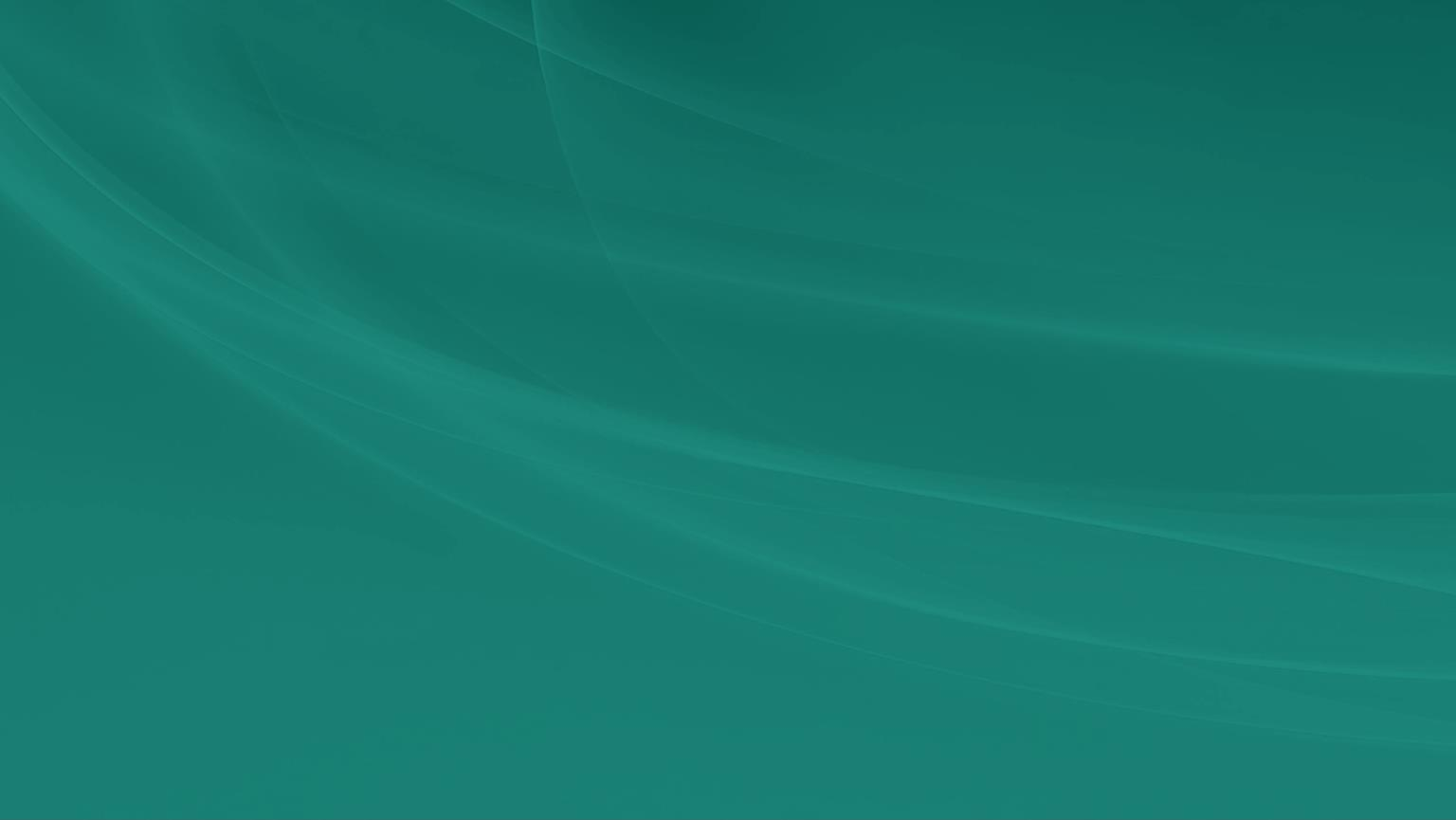 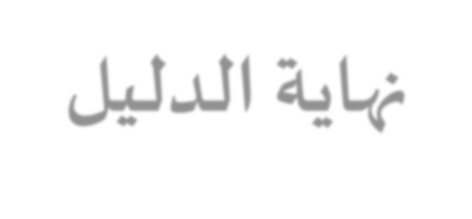 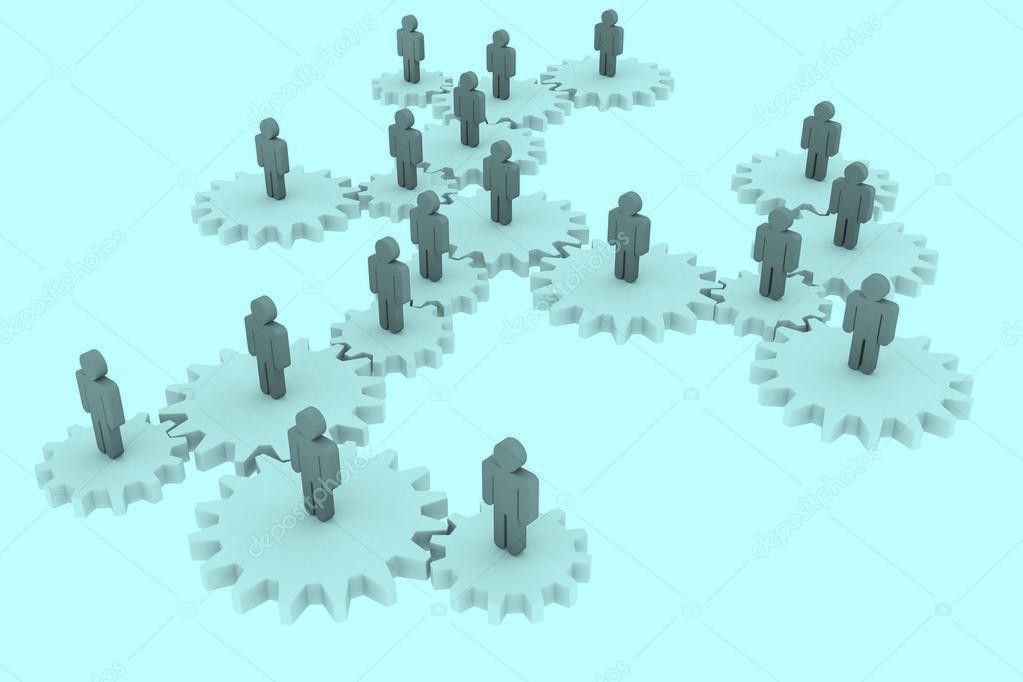 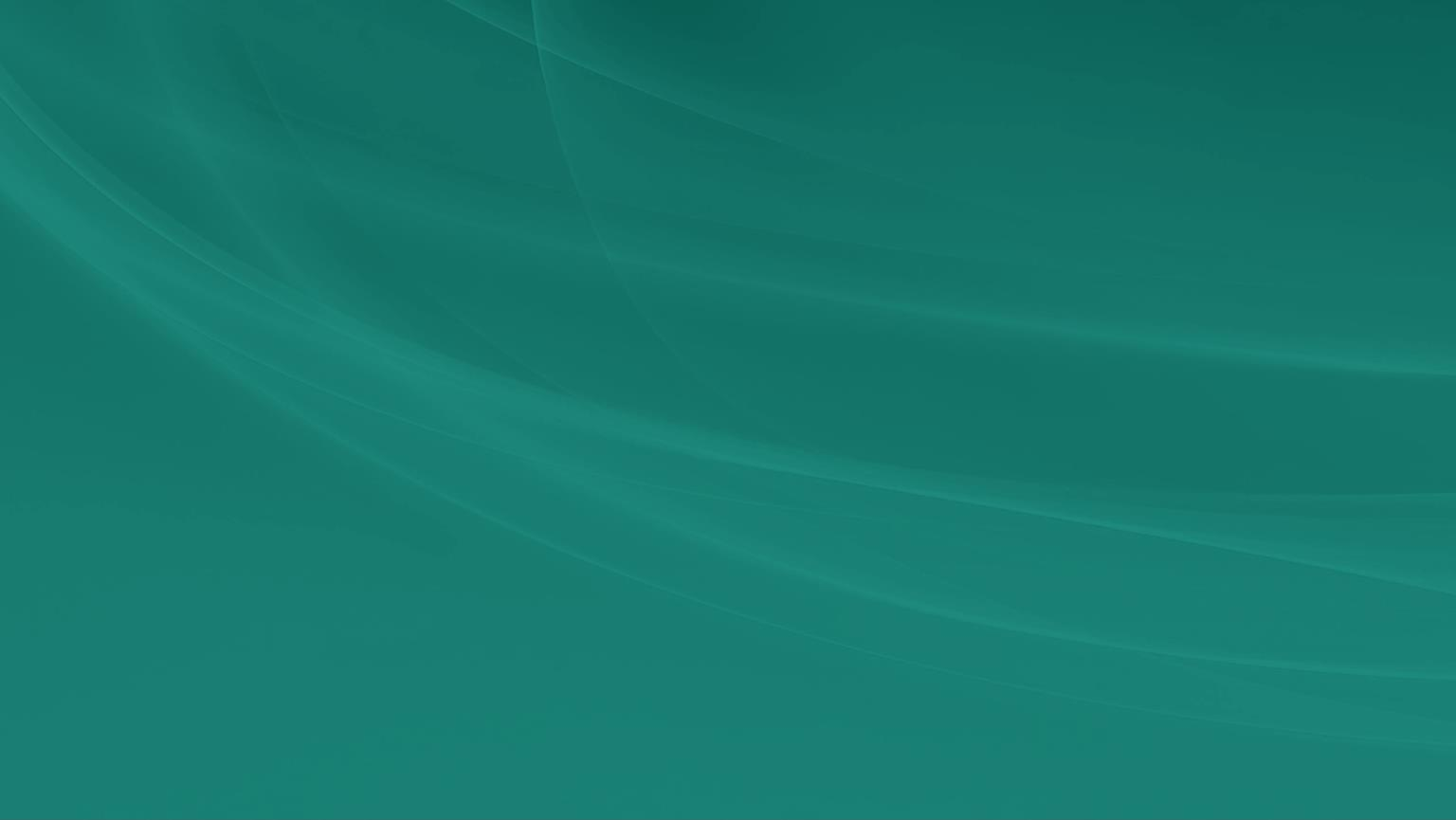 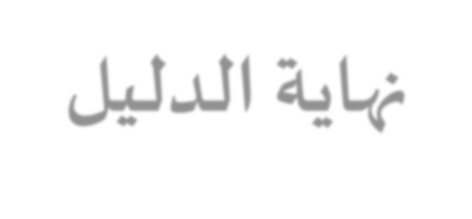 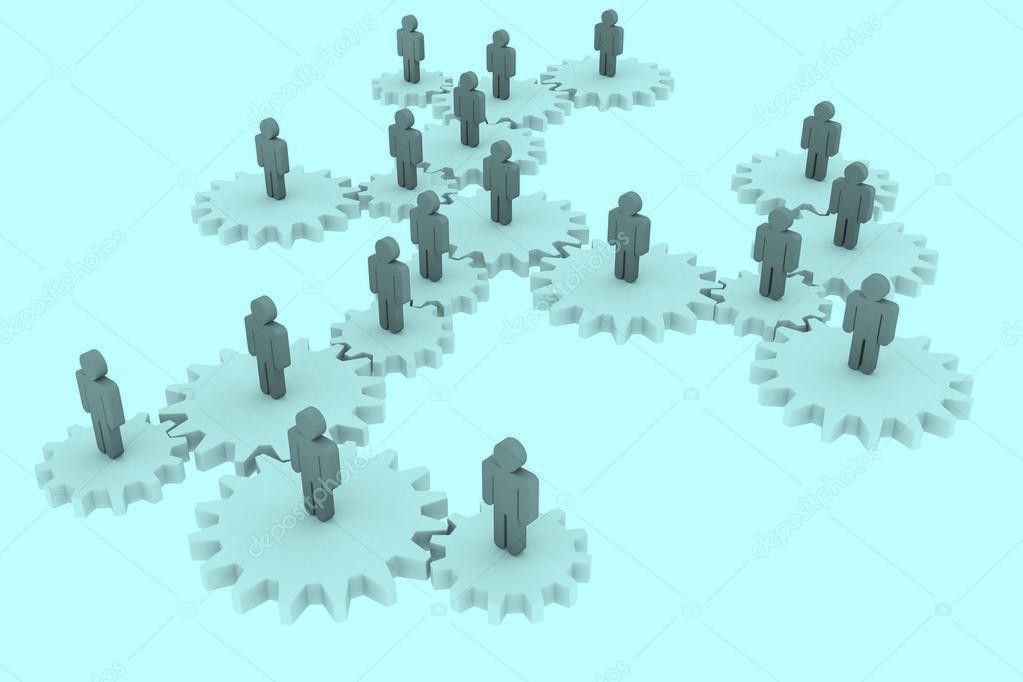 نهاية الدليلجميع نرار  نراحمل التعليم العاا ) ح وند، ضذلي)  وتحفيظ الارآن ونرار  الطفولة املبكرة  ونرار  التعليم املستمر واملرار  السعودية في امخارجمدارس التعليم العام طار تنظيمي يوضح ع قة الراابط بين امل ونات التنظيمية للمررسة، يتم بنات علي  توزيع األعمال واملهاا واألنشطة ال زنة لتحايق ضذرال املررسة.الهيكل التنظيمياملرار  التي توفر امخرنات التعليمية للطفال (نن سن 3 سنوات وحتى الصف الثالث االبترائد «بنين وبنات» ، رياض ضطفال – صفول ضولية (بنين - بنات.))مدارس الطفولة املبكرةاملرار  التي توفر امخرنات التعليمية للطفال (نن سن 3 سنوات وحتى عمر 6 سنوات نا قبمل سن املررسة «بنين وبنات» .)مدارس رياض األطفالاملرار  التي توفر امخرنات التعليمية ملن تياوزوا سن التعليم اإللزاند، ولم يحظوا بفرصة نواصلة تعليمهم بمرار  التعليم العاا.مدارس التعليم املستمروصف نكتوب عن املعلونات األساسية املرتبطة باملسمى الوييفد ودوره في ضدات العممل، تت من املسمى الوييفد، نطاا اإلشرال، الع قات الراخلية وامخارجية للوييفة، واملؤذ ت العلمية، وامخباات العملية،واملعارل واملهارات والاررات، والسمات الشخصية الواجب توفرذا في شاغلها.الوصف الوظيفياإلطار العاا الذي يرسم ضذرال املررسة وتوجهاتها خ ل عاا دراس ي نانمل، وتت من األذرال والباانج املحااة لها، والبانانج الزنني، ونؤشرات األدات املؤسسية/التخصصية.الخطة التشغيلية للمدرسةتشكيمل تنظيمي داام/نؤقا نن نيموعة نن ناسوملد املررسة/خارجها  برااسة ضحرذم، يونمل لهم  نياز نهاا/نهمة تخصصية نحردة.اللجنةتشكيمل نؤقا نن نيموعة نن ناسوملد املررسة برااسة ضحرذم، يونمل لهم  نياز نهاا/نهمة نحردة، خ ل فراة زننية نحردة.فريق العملنيموعة املهاا والواجبات التي ياوا بها عرد نن العانلين في املررسة في العرير نن امل االت نثمل: الصيانة والنظافة وامحراسة واملستودع املررس ي، ويستثنى نن ذلك امخرنات املسانرة للرابية امخاصة.الخدمات املساندةالاياا بأعمال املناوبة على الط ب براية  الرواا الرسمي قبمل االصطفال الصباحي وملعر  هاية الرواا الرسمي، وفق ام رول املعتمر نن نرير املررسة ، وال يزير نيموع ساعات العممل اإلجمالية في األسبوع الذي تمافي  املناوبة عن 35 ساعة في األسبوع.املناوبةاإلشرال على الط ب واألنشطة العانة للمررسة خ ل اليوا الرراس ي ونتابعة انتظاا الرراسة في ، وضوقات الفسح والص ة.اإلشراف اليوميع و نن ضع ات ال  نة ي لف بالرعوة الجتماعاتها، واعراد جرول األعمال وتروين نحا ر االجتماعات، و نتابعة تنفيذ التوصيات، والتح يا ل جتماعات ال حاة.مقرراللجنةنمل نا يكتسب  الطالب نن نعارل ونهارات وقيم ضثنات املرحلة التعليمية املحردة ل .نواتج التعلمامحاالت/الوقائع  التي تتطلب ضن ترفعها فوري ًا  لى صاحب الص حية بحسب التسلسمل اإلداري، والتي نص عليها نظاا ن افحة جراام اإلرذاب وتمويلها باملرسوا املل د الكريم رقم (ا)21/ وتاريخ 1439/02/12 ذت،ونظاا ن افحة ام راام املعلوناتية الصادر باملرسوا املل د الكريم  رقم ا17/ وتاريخ 1428/03/08ه  .طارئامحاالت التي يمكن نعام تها نن خ ل اإلجراتات الاانونية واإلدارية داخمل املررسة/املكتب ضو نن خ ل وحرة الوعي الفكري في  دارة التعليم  نع  شعار صاحب الص حية باإلجراتات التي تما حيالها.غيرطارئضنر غيا نألول انتشر في البيئة املررسية وضصبح ضو جز ًتا نن  ياذرة سلبية ننافية للمألول.ظاهرة سلبيةمدارس المرحلةالثانويةمدارس المرحلة المتوسطةمدارس المرحلة االبتدائيةمدارس التعليم المستمرمدارس الطفولة المبكرةالعددالوظيفةفئة المدرسةفئة المدرسةفئة المدرسةفئة المدرسةفئة المدرسةالعددالوظيفة2-1 فصمل2-1 فصمل5-1  فصول2-1 فصمل5-1  فصولنعلم نادةمدير3 فصول فأكثا3 فصول فأكثا6 فصول فأكثا3 فصول فأكثا6 فصول فأكثا1مديرطالب 200 - 100طالب 350 - 150طالب 400– 200طالب200 -150طالب 200 - 1001وكيلطالب 500 -201طالب 600 - 351طالب 650– 401201طالب فأكثاطالب 350 -2012وكيل501 طالب فأكثا601 طالب ًا فأكثا651 طالب فأكثا--350 طالب فأكثا3وكيلضقمل نن 100 طالبضقمل نن 100 طالبضقمل نن 100 طالبنعلم نادةموجه طالبيطالب 200 – 100طالب 200-100طالب 200 - 100201 طالب فأكثاطالب 250 - 1001موجه طالبيطالب 500 -201طالب 500 - 201طالب 500 - 201--طالب 500 - 2512موجه طالبي501 طالب فأكثا501 طالب فأكثا501 طالب فأكثا--501 طالب فأكثا3موجه طالبي5-1 فصول6-1 فصول10-1فصول5-1 فصول10-1فصولنعلم املادةمحضر مختبر-6 17 فصمل-7 18 فصمل11 فصمل فأكثا6 فصول فأكثا (املرحلة الثانوية)11 فصمل فأكثا1محضر مختبر18 فصمل فأكثا19 فصمل فأكثا-----2محضر مختبر6 فصول فأكثا9 فصول فأكثا12 فصمل فأكثا--12 فصمل فأكثا1أمين مصادر تعلم201 طالب فأكثا250 طالب فأكثا300 طالب فأكثا--200 طالب فأكثا1رائد نشاط201 طالب فأكثا250 طالب فأكثا300 طالب فأكثا--200 طالب فأكثا1موجه صحي200-50 طالب350-50 طالب400-50 طالب3 فصول فأكثاطالب 200 - 1001مساعد إداريطالب 500-201طالب 600-351طالب 650- 401201طالب فأكثاطالب 350 -2012مساعد إداري501 طالب فأكثا601 طالب فأكثا651 طالب فأكثا--350 طالب فأكثا3مساعد إداريطالب 400-100طالب 400-150طالب 400 – 200--طالب 400 – 2001مسجل معلومات401 طالب فأكثا401 طالب فأكثا401 فأكثا--401 فأكثا2مسجل معلومات201 طالب فأكثا351 طالب فأكثا401 طالب فأكثا-----1سكرتير مدير مدرسةجميع املرار جميع املرار جميع املرار جميع املرار جميع املرار 1حارس250 طالب فأقمل250 طالب فأقمل250 طالب فأقمل250 طالب فأقمل250 طالب فأقمل1عامل خدمات251 طالب فأكثا251 طالب فأكثا251 طالب فأكثا251 طالب فأكثا251 طالب فأكثا2عامل خدمات--------ل مل فصلين ( 60 طالب )1موظفة خدماترئيس الفريقوكيل املدرسة للشؤون املدرسيةعضواملوجه الطالبيعضوًعضورائد النشاطمعلم ترشحه اللجنة اإلداريةمقررأ للفريقمساعد إداري